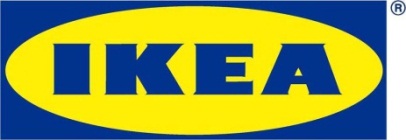 	Informacja dla mediówWarszawa, kwiecień 2017 r.Produkty IKEA z prestiżową nagrodą Red Dot AwardMeble IKEA - fotel PS 2017 oraz sofa HAVSTEN zostały wyróżnione 
w prestiżowym, międzynarodowym konkursie wzornictwa Red Dot Award, 
w kategorii Product Design. Produkty doceniono m.in. za innowacyjność, wysoką jakość, funkcjonalność oraz nowoczesny design. To kolejne w ciągu ostatnich lat wyróżnienie IKEA w tym renomowanym konkursie.IKEA w kategorii Product Design została nagrodzona dwukrotnie. Jury konkursu doceniło fotel z kolekcji PS 2017 oraz przeznaczoną do użytku zewnętrznego sofę HAVSTEN. Fotel PS 2017 autorstwa Sarah Fager to projekt stworzony w oparciu o technikę tkania 3D, którą wykorzystuje się m.in. w produkcji butów sportowych. Lekki, ażurowy mebel wprowadza atmosferę przestrzeni i przewiewnej otwartości. Sprzedawany jest w płaskiej paczce, co ułatwia transport. Sofa HAVSTEN z lekką, widoczną metalową konstrukcją, która nadaje całości charakteru, to mebel stworzony z myślą o różnych potrzebach 
i warunkach zewnętrznych. Zaprojektowana przez Andreasa Fredrikssona, posiada możliwość wyboru wysokości, szerokości i różnych opcji kolorystycznych, dzięki czemu sprawdzi się w wielu sytuacjach. Red Dot Award to konkurs z ponad 60-letnią tradycją. Organizowany przez słynne Design Zentrum Nordrhein Westfalen w Essen, jest jednym z najbardziej prestiżowych międzynarodowych konkursów wnętrzarskich. Co roku bierze w nim udział kilka tysięcy projektów z całego świata, które oceniane są przez 40-osobowe jury w 3 kategoriach: design produktu, komunikacja oraz koncept designu.   Wyróżnienie w konkursie Red Dot Award to dla nas wielka satysfakcja i motywacja do dalszej pracy. Nagrodzone produkty stanowią propozycję dla osób, które cenią sobie wolność i elastyczność. Proste, nieco surowe w swoim wyglądzie, a przez to uniwersalne meble, łączą w sobie zrównoważone podejście, funkcjonalność oraz jakość w przystępnej cenie, czyli wszystko to, co stanowi istotę demokratycznego designu IKEA – mówi Małgorzata Jezierska Specjalista ds. PR IKEA Retail w Polsce.Tegoroczna nagroda to kolejne wyróżnienie dla IKEA w konkursie Red Dot Award. 
W ostatnich latach jury doceniło m.in. lampę wiszącą z kolekcji PS 2014. Kolekcje PS  to designerski dopisek do stałego asortymentu IKEA. Łączą w sobie wysoką jakość 
z tym co sprawia, że IKEA jest wyjątkową marką – nowatorskie skandynawskie wzornictwo w przystępnych cenach dla każdego. Kolekcja IKEA PS 2017 dostępna jest 
w sklepach od lutego bieżącego roku. Sofa HAVSTEN, pojawi się w sprzedaży w lutym 2018 roku.  Nazwa marki IKEA to akronim – skrót utworzony z pierwszych liter imienia, nazwiska oraz nazw farmy i parafii, skąd pochodzi założyciel firmy (Ingvar Kamprad Elmtaryd Agunnaryd).Celem IKEA jest tworzenie lepszego życia na co dzień dla wielu ludzi. Oferujemy dobre wzornictwo 
i funkcjonalne meble w przystępnej cenie, dbamy o zrównoważony rozwój. „IKEA powstała w Polsce” – stwierdził założyciel Ingvar Kamprad. Pierwsze meble z Polski trafiły do IKEA w 1961 r., a dziś już 19 proc. produkcji pochodzi z Polski.IKEA jest godną zaufania, stabilną finansowo i stale rozwijającą się firmą. Grupa IKEA w Polsce posiada obecnie dziewięć sklepów, które w roku finansowym 2016 odwiedziło ponad 25 milionów osób. Ponadto, poprzez IKEA Centres Poland S.A., firma zbudowała i zarządza czterema parkami oraz centrami handlowymi. W Jarostach koło Piotrkowa Trybunalskiego zlokalizowane jest Regionalne Centrum Dystrybucyjne, które obsługuje sklepy IKEA w Polsce, Czechach, Słowacji, Rumunii, Bułgarii i na Węgrzech. Ponadto Grupa IKEA zainwestowała 
w sześć farm wiatrowych, dzięki czemu obecnie wytwarzamy tyle energii z odnawialnych źródeł, ile sami zużywamy na terenie Polski.Dodatkowych informacji udziela:Małgorzata JezierskaSpecjalista ds. PR E-mail: malgorzata.jezierska@ikea.com